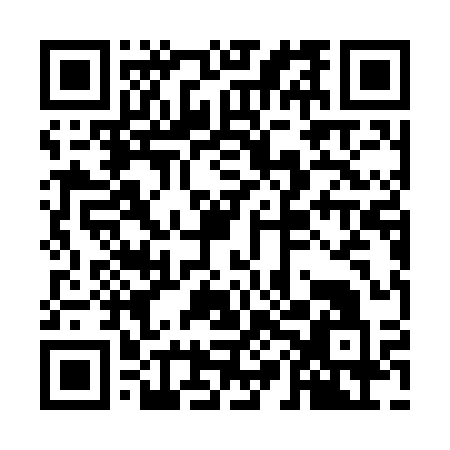 Prayer times for Franco de Baixo, PortugalMon 1 Apr 2024 - Tue 30 Apr 2024High Latitude Method: Angle Based RulePrayer Calculation Method: Muslim World LeagueAsar Calculation Method: HanafiPrayer times provided by https://www.salahtimes.comDateDayFajrSunriseDhuhrAsrMaghribIsha1Mon5:437:161:366:067:589:252Tue5:417:141:366:077:599:263Wed5:397:131:366:088:009:284Thu5:387:111:366:088:019:295Fri5:367:101:356:098:029:306Sat5:347:081:356:108:039:317Sun5:327:071:356:108:049:338Mon5:307:051:346:118:059:349Tue5:287:031:346:128:069:3510Wed5:267:021:346:128:079:3611Thu5:257:001:346:138:089:3812Fri5:236:591:336:148:099:3913Sat5:216:571:336:148:109:4014Sun5:196:561:336:158:119:4215Mon5:176:541:336:158:129:4316Tue5:156:531:326:168:139:4417Wed5:136:511:326:178:149:4618Thu5:126:501:326:178:159:4719Fri5:106:481:326:188:169:4920Sat5:086:471:326:188:179:5021Sun5:066:451:316:198:189:5122Mon5:046:441:316:208:199:5323Tue5:026:431:316:208:209:5424Wed5:016:411:316:218:219:5625Thu4:596:401:316:218:229:5726Fri4:576:391:306:228:239:5827Sat4:556:371:306:238:2410:0028Sun4:536:361:306:238:2510:0129Mon4:526:351:306:248:2610:0330Tue4:506:331:306:248:2710:04